ANEXO IITERMO DE ADESÃONome da Organização:Como a Organização se caracteriza:Articulações/Redes/Grupo 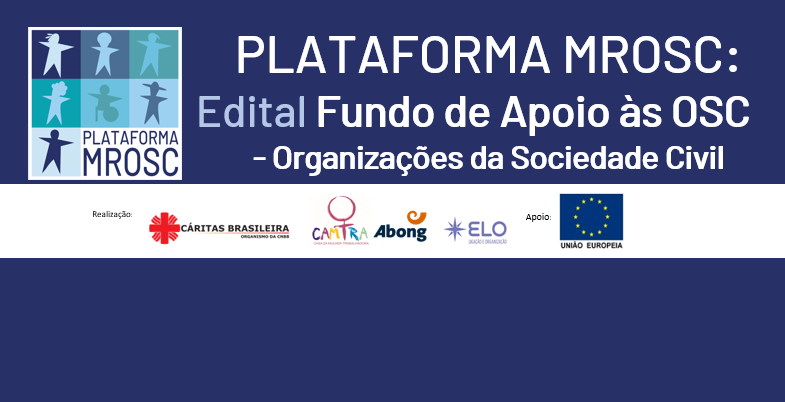 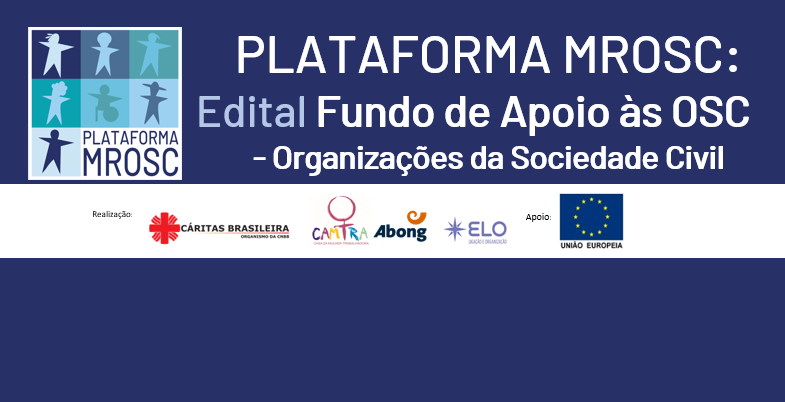 FórunsInstituiçõesPlataforma Estadual / LocalTelefone (com DDD):Pessoa de referência na Organização:E-mail da pessoa de referência na Organização:Endereço da Organização:UF: 				Região: Site da Organização (caso haja):Li e assumo os Termos de Compromissos da Plataforma por um Novo Marco Regulatório para as Organizações da Sociedade Civil 